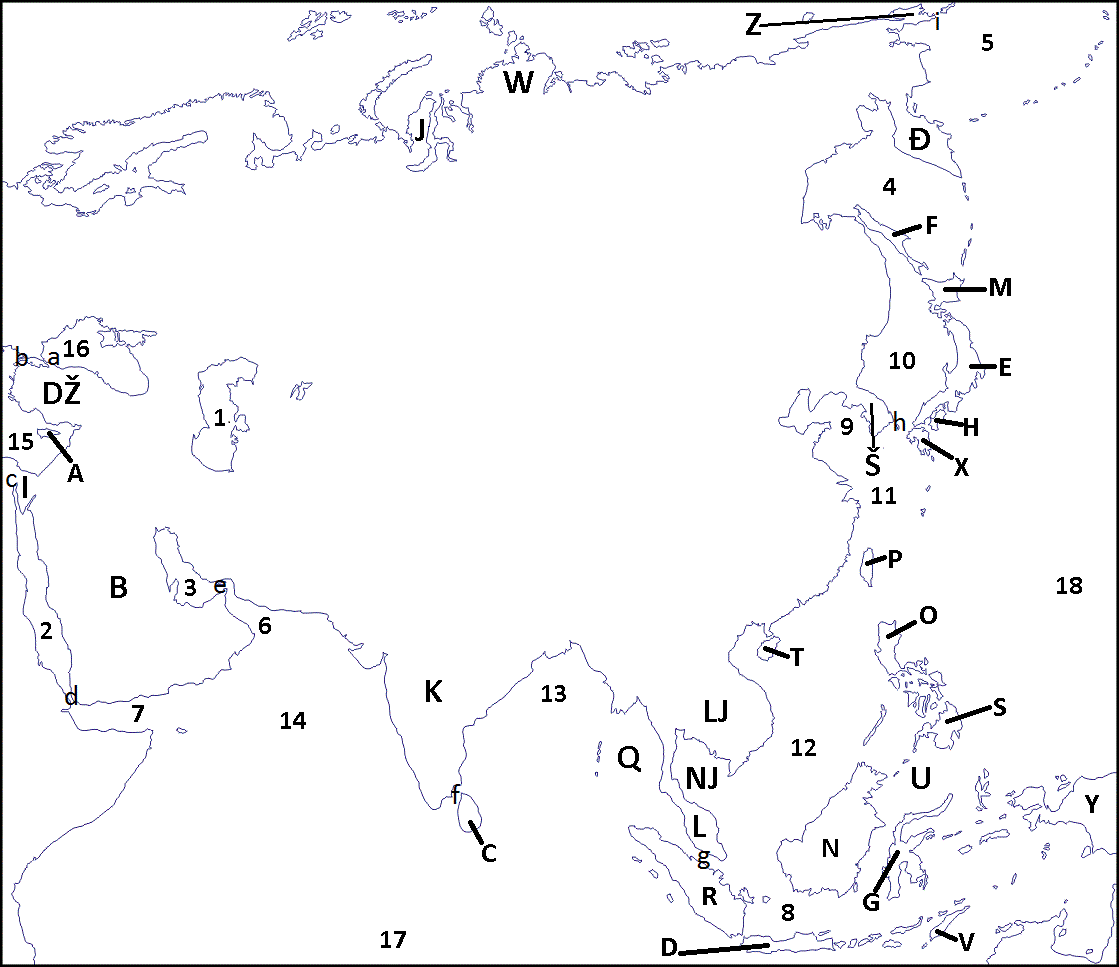 A otokB poluotokC otokD otokDŽ poluotokĐ poluotokE otokF otokG otokH otokI poluotokJ poluotokK poluotokL poluotokLJ poluotokM otokN otokNJ zaljevO otokP otokQ moreR otokS otokŠ poluotokT otokU moreV otokW poluotokX otokY otokZ poluotok1 jezero2 more3 more4 more5 more6 zaljev7 zaljev8 more9 more10 more11 more12 more13 zaljev14 more15 more16 more 17 ocean18 oceana morski prolazb mpc mpd mpe mpf mpg mph mpi mp